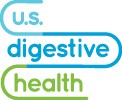         Colonoscopy InstructionsPATIENT NAME: 	___________________________________  DOB: _________________PHYSICIAN:		_________________________________________PROCEDURE DATE:    _________________	ARRIVAL TIME:	_________________ LOCATION:MAIN LINE ENDOSCOPY EAST: 2 BALA PLAZA, SUITE IL 30, BALA CYNWYDMAIN LINE ENDOSCOPY SOUTH: RIDDLE HOSPITAL, HCC II, SUITE 2407, MEDIAMAIN LINE ENDOSCOPY WEST: 325 CENTRAL AVE., LOWER LEVEL, MALVERNLANKENAU GI LAB: 100 E. LANCASTER AVE, APC MAIN ENTRANCE, WYNNEWOODRIDDLE HOSPITAL MPU: OUTPATIENT PAVILLION, 2ND FLOOR, MEDIAPAOLI HOSPITAL SPU – 255 W. LANCASTER AVE., ENDOSCOPY SUITE, PAOLIOFFICE PHONE NUMBER:  610-644-6755   HOURS 7:30 AM – 4:30 PMYOUR MEDICATION INSTRUCTIONS:                   _____ initial hereStop taking medications with Iron 5 days prior to the procedure.Stop taking Fish Oil supplements 3 days prior to the procedure.Continue all prescribed medications unless otherwise instructed, including aspirin and Plavix.Blood thinning medications may need to be stopped prior to your procedure.  Our office staff will be reaching out to your prescribing physician to request permission to stop your medication.  If you do not hear from our office with instructions on how to take your blood thinning medications 10 days prior to your procedure, please call the office at 610-644-6755.Take your medications 4 hours before your scheduled procedure with a sip of water. If you are not able to take them 4 hours before your procedure, please wait until after your procedure.Do not drink any fluid within 4 hours of your procedure or it may be rescheduled. Sips of water for medications mentioned above are allowed.Diabetics: If you have diabetes, check with your physician to see if changes are needed.Do not take your usual diabetic medications the morning of your procedure.  Check your blood sugar before arrival.  Call the office 610-644-6755 if your blood sugar is 70 or below.  Notify the staff immediately upon arrival as well.Do not smoke the day of the procedure.Stop all Cannabis use as follows.Smoked Cannabis- Stop 12 hours priorVaporized Cannabis- Stop 12 hours prior Ingested Cannabis- Stop 8 hours prior CBD oil ingested- Stop 8 hours priorSPECIAL MEDICATION INSTRUCTIONS:      What is a Colonoscopy?A colonoscopy is a test that allows the physician to examine the lining of the large intestine with a thin flexible instrument.  Polyps, or small growths, can be removed to prevent colon cancer.  Biopsies can be taken to diagnose other diseases.An intravenous (IV) catheter will be inserted into a vein in your arm to provide hydration and medication to keep you asleep during your procedure.You will receive nasal oxygen.  We will monitor your heart rate, blood pressure and blood oxygen level throughout the procedure.Air or carbon dioxide and water will be placed into your colon during the exam.  It is normal to expel these after the procedure.You will rest in the recovery room after the procedure until you can tolerate liquids, walk unassisted, and have stable vital signs.THE ENTIRE PROCESS TAKES ABOUT 2 HOURS.If the start of your procedure is delayed, we will do our best to keep you informed.  Rest assured that during your colonoscopy you will receive the highest quality care.IMPORTANT72 HOURS NOTICE IS REQUIRED FOR CANCELLATION.  IF YOU CANCEL LESS THAN 72 HOURS BEFORE YOUR PROCEDURE, YOU WILL BE CONSIDERED A “NO SHOW” AND MAY BE CHARGED A $50 FEE.  THIS FEE IS NOT COVERED BY INSURANCE.PREPARATION: 1 Week before your procedureYou will receive anesthesia during the procedure. Anesthesia can make you dizzy, forgetful and/or sleepy therefore:A responsible adult, 18 years or older, must drive and/or escort you to and from your procedure.Bus, taxi, shuttle, or UBER drivers CANNOT be your responsible driver.If you do not have a responsible adult to drive and/or escort you home, your procedure will be rescheduled.Medication: See page 1.Purchase Prep:PREPARATION: 2-3 Days before your procedureDO:Drink plenty of fluids – at least eight 8 oz glasses per day.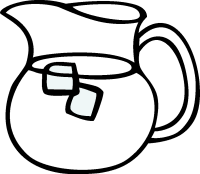 This will help avoid dehydration, make the prep work more effectively         and make you feel better overall.DO NOT:Do not eat any of the following foods, as they can remain in your colon after the completion of your prep:A successful colonoscopy is a collaboration between you and your physician.  Following these instructions is necessary so the physician can properly perform the procedure.  Failure to follow these directions may result in a poor prep and the need for your procedure to be repeated or rescheduled.Medications:  Review any personalized instructions on page 1.Responsible Adult:Remember, a responsible adult must escort you to and from your procedure.Other Items:Wear comfortable clothes.  You may feel bloated after the procedure.Leave valuables at home or with the adult accompanying you.Remove all jewelry, including body piercings.No Solid Food Today Prior to Your ProcedureAFTER YOUR COLONOSCOPY:For routine questions, call our office at 610-644-6755 between 7:30am and 4:30 pm.IF YOU HAVE AN URGENT CONCERN, CALL 610-644-6755 TO REACH OUR ON-CALL PHYSICIAN AFTER HOURS.Rest and relax for the remainder of the day.We recommend that a responsible adult stay with you for 24 hours following your procedure.Resume your normal diet slowly and as tolerated.A feeling of fullness or cramping from remaining air or carbon dioxide may occur.  This is totally normal.  Mild activity such as walking will help to expel any excess gas.  Lying on your left side or directly on your stomach may also help.Do not drive or operate any machinery, sign any legal documents, or make critical decisions or return to work until the next day.Do not drink alcohol or take any unprescribed medication.Mild abdominal discomfort or a small amount of rectal bleeding is not unusual after the procedure.  However, if you experience significant pain, rectal bleeding, fever and vomiting or any other worrisome symptoms please notify your physician immediately.Follow up with your physician’s recommendations for continued colon health.A “Colonoscopy Prep Kit” can be purchased for $20 at one of our convenient office locations listed below. This Kit includes a 64oz container, the necessary prep, Simethicone and 4 laxative tablets. Please read directions carefully when mixing your prep.2050 West Chester Pike, 3RD Floor, Havertown100 Lancaster Avenue, Suite 252, Lankenau MBE, Wynnewood325 Central Avenue, Suite 200, Malvern1088 W. Baltimore Pike, HCC II, Suite 2407, MediaOr you may purchase your own:Miralax (Polyethylene Glycol) Laxative Powder (238g or 8.3 oz bottles)   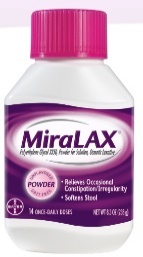   This will be mixed with 64 oz. clear liquid of your choice: Clear juice – apple, white grape, lemonade Gatorade or similar sports drinksKool Aid, Crystal LightNO RED OR PURPLE JUICENO JUICE WITH PULPNO DAIRY DRINKSNO ALCOHOL                           Dulcolax (Bisacodyl) – 4 (four) 5 mg tablets                           Simethicone (Gas-X) 2 (two) 125 mg tabletsSeedsNutsOatmealWhole grainsBeansPeasCornPeels of fruits or vegetablesPREPARATION: The Day Before Your ProcedureBefore 12 noonthe Day Beforeyour ColonoscopyEat a fiber-free breakfast including any or all the following:2 fried or boiled eggs1/2 cup milk1/2 cup yogurt (not red or purple or with pieces of other foods)Up to 2 slices of cheese2-3 slices of White Bread1 Tablespoon butter or olive oilAfter 12 noonthe Day Beforeyour ColonoscopyNO SOLID FOODFollow a diet of CLEAR LIQUIDS ONLY:Coffee or tea, without milk or creamClear juice – apple, white grape, lemonade (no pulp)Broth, bouillonGatorade or similar sports drinksKool Aid, Crystal LightCarbonated soft drinks – Coke, Sprite (regular or diet)Jell-O™ (no added fruit or toppings; not red or purple)Popsicles (not red or purple)WaterNO RED OR PURPLE JUICENO JUICE WITH PULPNO DAIRY DRINKSNO ALCOHOL2:00 pmthe Day Beforeyour ColonoscopyNO SOLID FOODTake 4 (four) 5 mg tablets Dulcolax (Bisacodyl) –with 8 oz. water.Prepare the prep:  If you purchased your prep in the office, please follow the mixing instructions carefully or if purchased on your own mix 1 (one) entire bottle of Miralax (Polyethylene glycol) 238 g in 64 oz of clear liquid.Find a nearby bathroom!4:00-6:00 pmthe Day Beforeyour ColonoscopyNO SOLID FOODFirst Dose of Liquid Prep (32 oz):Drink 8ozs of liquid prep every 20 minutes for 2 hours and 15 minutes while also drinking an additional four to eight (8 oz) glasses of clear liquid.Try your best to do this to prevent dehydration.PREPARATION: The day of your procedure6 HOURS BEFORE YOUR APPOINTMENTNO SOLID FOODSecond Dose of Liquid Prep (32 oz):Drink 8ozs of liquid prep every 20 minutes for 1-2 hours while also drinking an additional four to eight (8 oz) glasses of clear liquid.Try your best to do this to prevent dehydration.Take 2 Simethicone (Gas-X) tablets after completing the Miralax drinkThe goal is to have slightly yellow liquid stool4 HOURSBEFORE YOUR APPOINTMENTNO FOOD OR DRINKAll prep and clear liquids MUST be completed 4 hours prior to your appointment.  This is the time when morning medications should be taken or wait until after your procedure. Nothing by mouth. No additional liquids or your procedure may be rescheduled.No hard candy, chewing gum or medications.